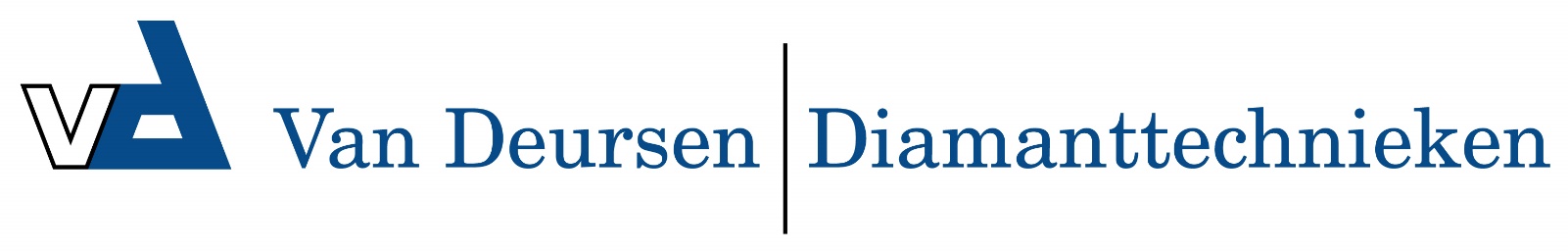 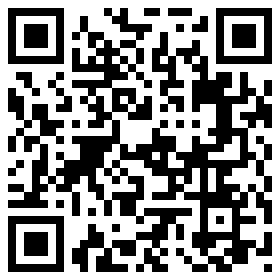 XT10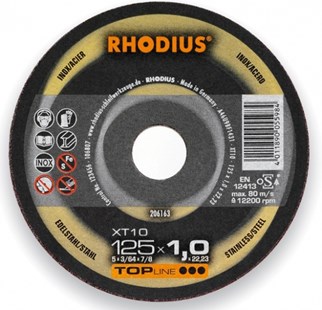 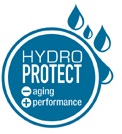 Toepassing: RVSXT10  A46U9BF1432 XT10  A46U9BF1432 XT10  A46U9BF1432 50 x 1,0 x 6,005020679950 x 2,0 x 6,002520680065 x 1,0 x 6,005020680165 x 2,0 x 6,002520680275 x 1,0 x 6,005020933875 x 1,0 x 10,005020680375 x 2,0 x 6,002520933975 x 2,0 x 10,0025206804100 x 1,0 x 15,0025208775100 x 1,0 x 16,0050206285115 x 1,0 x 22,2350206162115 x 1,5 x 22,2350206164125 x 1,0 x 22,2350206163125 x 1,5 x 22,2350206165150 x 1,5 x 22,2325206258180 x 1,5 x 22,2325206259230 x 1,9 x 22,2325206260XTK10  A46U9BF1432 XTK10  A46U9BF1432 XTK10  A46U9BF1432 115 x 1,0 x 22,2350206166115 x 1,5 x 22,2350206168125 x 1,0 x 22,2350206167125 x 1,5 x 22,2350206169150 x 1,5 x 22,2325206261180 x 1,5 x 22,2325206262230 x 1,9 x 22,2325206263